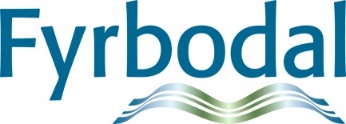 Minnesanteckningar nätverk Familjehem 28 januari 2021Närvarande; Anette Torstensson (Åmål), Anna Agdur (Åmål), Anna-Karin Ödbrant (Trollhättan), Camilla Anderson (Uddevalla), Dan-Inge Johansson (Åmål), Irene Ottosson (Åmål), Jessica Avekvist (Vänersborg), Mette Kronhoff (Munkedal), Nina Eriksson (Lilla Edet), Paula Hedström (Trollhättan), och Elisabeth Bredberg.Frågor från deltagarnaUtbildningar Fyrbodal. Finns planering för utbildning familjehemssekreterare framöver? Nätverksledare Fyrbodal har uppgift framöver att arbeta med kompetensplanen IFO, och att arrangera utbildningar utifrån den. En inventering av kompetensbehov 2021 genomfördes i november, och är sammanställd. Ett bra underlag för kompetensplanering. När pandemirestriktioner upphör och planering är möjlig kommer arbete med utbildningar framöver att påbörjas. En punkt att ha med på nätverksmötet i april.Umgänge familjehem under pandemin. Hur hanteras umgängesfrågorna? En del familjehem väljer att isolera sig, då de är oroliga. De är inte trygga med att genomföra umgängen. Kommunerna har hanterat umgängen på likartat sätt; noga undersöka så ingen har symtom och planerat många umgängen utomhus. Antal närvarande personer har minimerats. En del umgängen har deltas upp för att färre personer ska delta. Folkhälsomyndighetens rekommendationer har följts. Dåligt väder har medfört att några umgängestillfällen utomhus har ställts in. Särskild planering för ärenden med riskgruppspersoner. ”Umgängestillfällena har inte ställts in utan det har ställts om”. Ett uttalande från Socialstyrelsen ang ugmänge har plockats upp via en chatgrupp. Bifogas här. Aktuellt läge i kommunerna  I Dalsland är läget under kontroll. De arbetar mycket hemifrån. Någon är på kontoret varje dag. Resor i samband med rekrytering av familjehem genomförs. Ser till att de genomförs så tryggt som möjligt. Digitala möten med familjehem. En del utredningssamtal och handledningar inplaneras också digitalt. Teknikanvändandet kommer att fortsätta även efter pandemin då det blivit ett bra arbetsredskap. Det skapas nya möjligheter med Teamsmöten. Mycket restid sparas. De skickade ut nyhetsbrev till familjehemmen 2020 och det blev uppskattat. Det blev större respons på nyhetsbreven då de skickades med ”snigelposten”. Under 2021 kommer rekryteringsstrategin från 2020 att återupptas. Pandemin kom i vägen. Planeringsmöte i februari för att jobba vidare med goda idéer i familjehemsarbetet. Grupphandledning är en fråga de kommer att jobba med igen. Arbetsgruppen såg en föreläsning med Humana som var väldigt spännande och gav flera nya uppslag. Ett nytt rekryteringsverktyg TryggFam presenterades. Länk till föreläsningen nedan.I Munkedal har de också arbetat mycket med Teamsmöten. Det har blivit enklare att träffa båda familjehemsföräldrarna med Teamsmöten. Familjehemsföräldrar behöver inte lämna sin arbetsplats för ett möte. Dessa möten har de kallat Teamsfika. De har skickat nyhetsbrev till kommunerna. Ex bif nedan. I Munkedal har de ökat sin tillgänglighet för familjehem och har även jour. Ett familjehem har kontrakterats. Just nu bra tillgång på familjehem.I Uddevalla är det mycket att göra. Utredningsgruppen hade mycket före jul. Många snabba placeringar. Mycket våld. Korta placeringar som kräver mycket arbete av familjehemssekreterarna. Pga av covid-19 läget arbetar halva arbetsgruppen hemifrån. Stabilt personalläge med få medarbetare som slutat. Just nu en ny medarbetare på väg in. Det har varit tråkigt att ställa in aktiviteter för/med familjehemmen. Väntar på att på börja arbeta på det sättet igen.I Lilla Edet var 2020 ett år som de arbetade med att rekrytera ”egna” familjehem. Lyckades ganska bra med det. Därefter har det varit en period med många placeringar. Nu är det att börja om med rekrytering igen. Lite personalförändringar är på gång. Pga covid-19 läget arbetar en del hemifrån och har en modell för det.I Trollhättan blev 2020 ett år där mycket i familjehemsverksamheten ”stannade av”. Planer för t ex rekryteringsarbete och träffar med familjehem stannade av och fick ställas in. ”Ett trökigt år”. Arbetet med digitala möten har utvecklats, och det finns fördelar med det. Restid vid rekrytering kan minskas. Digitala mötet blir ett komplement till hembesöket. Det har varit en ökning av anmälningarna BoU i Trollhättan . 38 % ökning jämfört med föregående år. Familjehemssekreterarna har haft ett intensivt år. Nio jourhem finns med 16 platser. ”Det är mer fullt än tomt”. De flesta som placeras i jourhemmen blir stadigvarande placerade. Det finns därför behov av att rekrytera fler familjehem. Covid-19 läget med omställning för personalen till att arbeta mer hemifrån har varit både tråkigt och positivt ur personalsynpunkt. Schema för hemarbete/kontorsarbete finns. Visir används vid besök och även när kollegor reser tillsammans.Även I Vänersborg var 2020 ett annorlunda år utifrån Corona. I Vänersborg genomfördes omorganisation i familjehemsgruppen. Nu finns två 1:e socialsekreterare och 1,5 tjänst som ska arbeta med focus på rekrytering. 2020 började bra med detta rekryteringsarbete men sedan stannade ju allt arbete av p g a Coronaläget. Det har inte varit så stort ärendeinflöde. Få barn har placerats. Men mycket jobb med sammanbrott. 2/3 av de sammanbrotten är i konsulentstödda familjehem. De ska följa upp detta. I Vänersborg har det också blivit en ”drastisk” utveckling av digitalt arbete. I Vänersborg har de haft Skype. Det har strulat en del varför motstånd till användning har funnits hos personalen. Coronaläget har dock medfört att det blivit nödvändigt att använda de digitala möjligheterna och nu har en del motstånd forcerats. Svårt med digital teknik när familjehem har motstånd. Nu är Teams på gång att införas i Vänersborg. Ett första nyhetsbrev har skickats ut till familjehem i december. En processkartläggning är på gång i Vänersborg. Ska vara klart 2021. För familjehemsgruppen har de jobbat med att kartlägga de processer de har; familjehemsutredning, rekrytering, matchning, medgivandeutredning m m. De jobbar med vad de arbetar med, vilka rutiner, vilket lagstöd tillämpas. Detta arbete kommer att få mycket focus 2021. I arbetsgruppen var det flera som testade positivt för Covid-19 i förra veckan. Så det har varit ”lite tomt” på personal denna vecka. Fler arbetar därför hemifrån framöver."Presentation av Humanas Nya Bedömningsmanual och TryggFam"tillgänglig för dig att se när du vill och så många gånger som du vill!”. Till föreläsningenNyhetsbrev till familjehemHär finns ex på nyhetsbrev från Åmål, Munkedal och Trollhättan. Bara för inspiration och ej för spridning.”Uppdrag om kunskapshöjande insatser nationella adoptioner m.m. inom familjehemsvården”Camilla Andersson berättar från arbetsgrupp Socialstyrelsen. Camilla träffade arbetsgruppen i Skypemöte ang ”Uppdrag om kunskapshöjande insatser om nationella adoptioner m.m. inom familjehemsvården” (ang uppdraget – se pdf nedan). Socialstyrelsen använder Skype fast det fungerar lite sämre. Paula hade gett Camilla ett underlag utifrån enkätfrågor. Samma tankar som även Uddevalla hade. Detta var det Camilla framförde vid mötet. Socialstyrelsen var intresserade av att veta mer om vårdnadsöverflyttningar. Hur vi jobbade med detta. Vad som fungerade/inte fungerade i detta arbete. Fanns det utvecklingsmöjligheter. Vad är enkelt/svårt? Hur är lagstiftningen? Hur ställer sig familjehemsvården till adoption? Vad krävs för att få familjehemmen att vilja att placeringar övergår till adoption? Vad behövs för fortsatt stöd från kommunerna efter vårdnadsöverflyttningar/adoption? Socialstyrelsen vill få bilder ur verkligheten. Socialstyrelsens uppdrag är ett politiskt uppdrag utifrån ”Lilla hjärtat”. De jobbar vidare med uppdraget. Camilla återkommer med rapport om hur detta arbete fortskrider.LetterboxLettebox Club är en intervention som utvecklats i Sverige under några år. Syftet är att stimulera barns nyfikenhet och lust att läsa, skriv, räkna och lära sig. Nu finns plats för fler kommuner att anmäla sig i detta projekt. Vänersborg kommer att delta. Läs mer om projektet:Hälsoundersökningar placerade barnHur gör kommunerna i Fyrbodal? Nätverksdeltagarna diskuterar hur hälsoundersökningar genomförs. Vid ansökan om LVU krävs läkarundersökning och den genomförs. EKB ungdomar undersöks i asylprocessen. Vid övriga placeringar sker hälsoundersökningar ibland, men sedan sker ju förändringar kring barn/ungdomar. Barn som är placerade under hela sin uppväxt behöver kanske upprepade hälsoundersökningar. Forskning visar att placerade barn har en sämre hälsa så vi behöver ju förbättra vårt arbete med detta. Hur få till hälsoundersökningar under pågående placeringar trots att det inte finns akuta anledningar? Kan det upplevas som kränkande för de som är placerade?Nätverksdeltagarna diskuterar hur hälsoundersökningar ”tappas bort” tros att alla vet att de ska göras. Rutiner finns inte. ”Vi behöver jobba på detta”. Behöver det skrivas in i lagtexten för att det ska bli genomfört? Precis som det reglerats i lag om överväganden och umgänge? En hälsoundersökning ska ju ligga till grund för vårdplanering ska följas upp. Vid omplaceringar finns det ju särskilt läge för att återigen göra hälsoundersökning. Ett ytterliga utvecklingsområde är när placeringar avslutas. Det skulle ju kunna finnas med ett erbjudande om att få genomgå en hälsoundersökning innan vården avslutas. Vore bra att få hälsan och även tänderna undersöka och få information om det när vården avslutas.Under 2021 kommer Vårdsamverkan Fyrbodal att erbjuda utbildning SIP och om samverkansavtalet. Här finns bilagorna ; Socialstyrelsens föreskrifter och allmänna råd om hälsoundersökningar av barn och unga som vårdas utanför det egna hemmet och överenskommelse Västra Götaland om samarbete om barn och unga som vårdas utanför det egna hemmet och SKRs rapport om placerade barn och hälsoundersökningar.Uppföljning IFO nätverkNätverket är nöjda med nätverksarbetet och tycker det är till nytta. Läs mer på sammanställningen uppföljningsenkät nätverk 2020.Nästa nätverksmöte: 15 april 2021, kl 13.00-16.00.Punkter på dagordningen nästa gång; Skolfam -  Anna-Karin Ödbrant berättar om sitt arbete i Skolfam. Kompetens och utbildning för familjehemsekretrare.Ny Nätverksledare från 3 mars 2021 blir Jenny Brunsten.Övriga frågorStöd för socialtjänsten om ungdomsövervakning Sedan årsskiftet kan ungdomar dömas till den nya påföljden ungdomsövervakning, som blir aktuell när varken ungdomsvård eller ungdomstjänst är tillräckligt. socialtjänstens ansvar beskrivs i ett meddelandeblad. Barn och unga som begår brott Socialdepartementet föreslår att efterlevandestöd inte ska lämnas år barn eller unga som får vård eller boende bekostat av det allmänna. Läs mer: Efterlevandestöd för barn som får vård eller boende bekostat av det allmänna - Regeringen.seMed Vid pennanElisabeth BredbergNätverksledareNya guider för arbetet med umgänge Nu finns materialet Positivt umgänge – tre guider för barn, föräldrar och familjehem, samt en kort manual för socialtjänsten.
Läs mer och ladda ner de nya guiderna på kunskapsguiden.se 